SAMEDI, 25 MARS 2023 À 16H301. Louis Rouyon / Bertrand Gallant2. Irène Jourdain Rousseau / Ghislaine Landry Larouche3. Gisèle Pelletier / Marie-Reine McKinnon4. Les amies défuntes de Madeleine B. Caissy5. Lamartine Jean / Une paroissienne6. Horace Boudreau (20e messe ann.) / Jeanne BoudreauDIMANCHE, 26 MARS 2023 À 10H001. Edmond Beaudin (4e messe ann.) / Son épouse et ses enfants2. Yvan Ross / Michel Dégarie3. Parents défunts Boudreau et Martin / Jovette Boudreau4. Anna Dupuis (8e messe ann.) / Sa fille Thérèse Chenel5. Réal Duclos / Yvette et Raymond Lelièvre6. Maurice Bujold / Raymond Bujold7. Les grands-parents Marceau et Lejeune / Johanne Lejeune8. Lise Élément et Steeve Packwood (messe ann.) / Nancy Packwood9. Adrien Chapadeau / Guylaine ChapadeauSAMEDI, 1er AVRIL 2023 À 16H301. Gérard St-Laurent / Bertrand Gallant2. Jeanne D’arc Tremblay (messe ann.) / Sa fille Réjeanne3. Irène Jourdain Rousseau / Hector Maloney4. Ghislain Delaunay (2e messe ann.) / Famille Alain DelaunayDIMANCHE DES RAMEAUX, 2 AVRIL 2023 À 10H001. Evelyne Gagnon (4e messe ann.) / Ses filles2. Germaine Gallant / Bertrand Gallant3. Françoise Caron (4e messe ann.) / Son amie Brigitte St-Onge4. Claude Alain (messe ann.) / Sa conjointe et la famille5. Madeleine Chapados (messe ann.) / Les enfants6. Yves Choquette / Suzanne et Ann7. Aimé-Rose Gagné, Parents et Amis de Suzanne et Benoît Gagné8. Michel Chevarie (40e messe ann.) / Rolande et Mario9. Dave Inglis (messe ann.) / MarlèneJEUDI SAINT, 6 AVRIL 2023 À 16H301. Chantal Vignola / Hélène-Alberte Desrosiers2. Raymond Noël et Claude Lejeune / Anne-Marie Métivier DubéVENDREDI SAINT, 7 AVRIL 2023 À 15H00SAMEDI SAINT, 8 AVRIL 2023 À 20H001. Pierre Tremblay / Bertrand Gallant2. Marguerite Jourdain / Marie-Reine McKinnon3. Rollande Noreau / Sa fille LiseDIMANCHE DE PÂQUES, 9 AVRIL 2023 À 10H001. Dorothy O’Brien / Onil Fournier2. Stella et Henri Lelièvre / Leur fille Lucette3. Marcel Tremblay / Un paroissien4. Parents défunts de Daniel Landry et de France Lavergne5. Victor St-Onge et Nicole Archambault / Leur fille Brigitte6. Parents défunts Fontaine et Métivier / Marie-Andrée Métivier7. Jeannine Bujold / Raymond Bujold8. Parents défunts de Jeannot Belley9. Claude Alain / Sa conjointe et famille10. Parents défunts de Ghislaine et Jean-Paul Vignola11. Georges, Magella et Denise Gagnon / Léo-Paul Gagnon12. Joseph Lapierre et Thérèse St-Laurent / Jacqueline et ses enfants13. Claude Dufour / Famille Steve Dufour14. Jean-Maurice Gauvin / Son épouse et les enfantsSAMEDI, 15 AVRIL 2023 À 16H301. Armand Boulay (8e messe ann.) / Son épouse et sa famille2. Pierre St-Onge (1ère messe ann.) / Sa sœur Brigitte3. Hectorine Bacon Rochette (12e messe ann.) / Ses enfants4. Lionel Villeneuve / Sa conjointe et les enfants5. Claude Joncas (3e messe ann.) / Jacquot JoncasDIMANCHE, 16 AVRIL 2023 À 10H001. Brigitte Tremblay (messe ann.) / Son fils Martin Therriault2. Gérard Clermont / Raymond Bujold3. St-Joseph pour faveur obtenue et Les âmes du Purgatoire / Fatima4. Marianna Caron / Horace Bouffard5. St-Antoine de Padoue / Lise Leclerc6. Anne Fendzi (5e messe ann.) / Son fils Noël FendziSAMEDI, 22 AVRIL 2023 À 16H301. André Brye / Bertrand Gallant2. Parents défunts Vienneau, Larouche / Irène LaroucheDIMANCHE, 23 AVRIL 2023 À 10H001. Guy Chenel / Famille Liette et Abel Bordage2. Yvan Ross / Michel Dégarie3. Camil Thibault (26e messe ann.) / Son épouse et ses enfants4. Roméo Leblanc / Sa fille MarlèneSAMEDI, 29 AVRIL 2023 À 16H301. Suzanne Canuel (4e messe ann.) / Famille Guy Roy2. Irène Jourdain Rousseau / Famille Irène LaroucheDIMANCHE, 30 AVRIL 2023 À 10H001. Marie-Claude Dionne / Yvette et Raymond Lelièvre2. Lucien Moreau / Julien Corbey3. Louise DesRosiers (2e messe ann.) / Sa sœur Hélène-Alberte4. Rollande Harvey Cauvier / Rolande et Mario5. Abel Bordage / Yvette et Raymond Lelièvre*** LAMPE DU SANCTUAIRE ***SEMAINE DU 25 AU 31 MARS 2023Lucien Audet et Marjolaine Bezeau / Lyne BeaupréSEMAINE DU 1er AU 7 AVRIL 2023Stella et Henri Lelièvre / Leur fille LucetteSEMAINE DU 8 AU 14 AVRIL2023Georges Boudreault et Jacqueline Desjardins / Leur fille LineSEMAINE DU 15 AU 21 AVRIL 2023À l’intention des Aînés de Port-Cartier / Une paroissienneSEMAINE DU 22 AU 28 AVRIL 2023Camil Thibault / Son épouse et ses enfantsSEMAINE DU 29 AVRIL AU 5 MAI 2023Marie-Paule Beaupré / Sa sœur LyneQuête du Mercredi des Cendres 22 février 2023(Qte ident.: 137.00 $ + Qtes libres: 75.00 $ = 212.00 $)Quêtes des 25 et 26 Février 2023(Qte ident.: 535.70 $ + Qtes libres: 271.20 $ = 806.90 $)Quêtes des 4 et 5 mars 2023(Qte Ident.: 580.40 $ + Qtes Libres: 149.60 $ = 730.00 $)Quêtes du 11 et 12 mars 2023(Qte ident.: 572.60 $ + Qtes libres: 152.40 $ = 725.00 $)Quêtes des 18 et 19 mars 2023(Qte ident.: 555.00 $ + Qtes libres: 162.95 $ = 717.95 $)VEUILLEZ NOTERLe secrétariat sera fermé le Lundi 10 avril 2023 à l’occasion du congé de Pâques.Notre nouvelle baptisée du 5 mars 2023Sophie, fille de Kevin Deroy et de Julie Cormier Petitpas.DE RETOUR AU PÈRELise Dufour, décédée à Port-Cartier le 14 janvier 2023, à l’âge de 68 ans. Elle était l’épouse de feu Michel Perrée et la mère de Valérie et Marie-Josée Mercier. Ses funérailles furent célébrées le 11 mars à l’église Sacré-Cœur.François Joseph Tremblay, décédé à Terrebonne le 19 février 2023, à l’âge de 92 ans. (Anciennement de Port-Cartier). Il était le père de Édith, Jacques et Johanne. Ses funérailles furent célébrées à Terrebonne le 25 février.Chantal Vignola, décédée à Rimouski le 4 mars 2023 à l’âge de 52 ans. Elle était la nièce d’Hélène-Alberte Desrosiers.Rolande Harvey Cauvier, décédée à Port-Cartier le 7 mars 2023, à l’âge de 76 ans. Elle était l’épouse de Jocelyn Cauvier et la mère de Nadine. Ses funérailles furent célébrées le 17 mars à l’église Sacré-Cœur.HORAIRE DE LA SEMAINE SAINTE 2023JEUDI SAINT (6 avril) :	 16H30VENDREDI SAINT (7 AVRIL) : 15H00SAMEDI SAINT (8 AVRIL) : 20H00Veuillez noter qu’il ne peut y avoir de messe avant le coucher du soleil du Samedi Saint. Il n’y aura donc pas de messe à 16h30. Notre célébration de la Veillée Pascale se tiendra à 20h00.DIMANCHE DE PÂQUES (9 AVRIL) : 10H00LES RAMEAUXNous aurons des rameaux encore cette année.  Ils vous seront offerts de plusieurs façons : Le Naturel (sans être tressé) : 5$Le Tressé (le rameau complet) 12$En cocotte : 1$ la cocotteLe commencé : 10$Le commencé est nouveau cette année!  Plusieurs personnes affirment être en mesure de tresser mais ne sont pas capables de débuter les cocottes.  Le rameau est prêt à être tressé par vous.Les rameaux vous seront offerts avant les célébrations du 1er et 2 avril.Aussi, étant déjà arrivés, les personnes qui le désirent peuvent s’en procurer au secrétariat seulement sur les heures d’ouverture.DÉVELOPPEMENT ET PAIXLes 25 et 26 mars, nous recevrons votre contribution à la sortie de la messe, dans le cadre du dimanche annuel de solidarité avec les Peuples de la Terre. Nous vous remercions pour votre grande générosité.CAMPAGNE DE LA DÎME 2023Par votre contribution, vous exprimez : Votre appartenance à votre communauté chrétienne; Votre responsabilité de soutenir le témoignage de la    vie chrétienne dans votre milieu; Votre fierté pour le dynamisme des nombreux              bénévoles impliqués dans notre paroisse.Faîtes parvenir votre contribution des façons suivantes :- En la faisant parvenir par la poste;- En la déposant lors de la quête d’une célébration;- En la glissant dans la boîte aux lettres du presbytère;- Ou en visitant notre site sécurisé : www.paroissecoeur.caLA DÎME 2023 : 60$ par personne ayant un revenu !Votre contribution fait toute la différence.Merci de votre générositéDIMANCHE DE LA MISÉRICORDE DIVINELe dimanche après Pâques est celui de la Miséricorde divine (16 avril).Sa neuvaine débute le Vendredi Saint (7 avril).‘Seigneur Jésus, Fais que mon cœur soit miséricordieux et ouvert à toute souffrance.Transforme-moi en ta Miséricorde!’NOUVEL HORAIRE DES MESSESSAMEDI : 16H30                  DIMANCHE : 10H00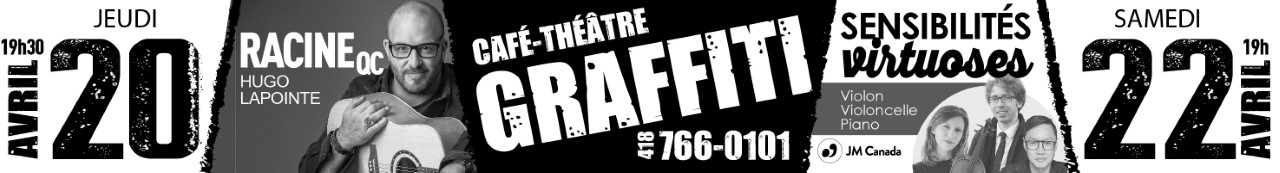 LE PARDONToi, Seigneur, tu m’invites à pardonner sans cesse.
Chaque jour, de nombreux événements,
de petits et de gros conflits,
de minuscules et d’énormes malentendus,
me lancent un appel.
Chaque jour retentit l’appel à pardonner.
Mais je n’en ai pas envie, Seigneur,
parce que j’ai l’impression de toujours plier
quand je pardonne.
J’ai l’impression d’être le plus faible,
celui qui n’a pas assez de colonne vertébrale
pour se tenir debout.
Puis je me souviens de Toi sur la croix.
Il t’en fallait du courage et de l’amour pour dire : «Père, pardonne-leur, ils ne savent pas ce qu’ils font.»
Donne-moi donc la force de pardonner sans cesse.
Car je sais, en regardant ta vie et ta mort,
que ce n’est pas de la faiblesse
de ne jamais refuser son pardon.
C’est de la force.
C’est la force de l’amour.Amen !CÉLÉBRATIONS DU PARDON- DIMANCHE 2 AVRIL à 13h00- JEUDI 6 AVRIL À 19h00- VENDREDI 7 AVRIL APRÈS L’OFFICEMA PRIÈRE Seigneur, aujourd’hui commence la Semaine Sainte.
Je ne veux pas que cette semaine ressemble à n’importe quelle autre semaine de l’année.
Je ne veux pas demeurer indifférent aux mystères de ta passion et de ta mort.Je veux être là avec la foule pour te louer et pour te glorifier.Je ne veux pas être seulement un spectateur.
Tu es vraiment le Roi qui vient au nom du Seigneur !Aux Rameaux, tu entres triomphalement à Jérusalem,
accompagné des acclamations de la foule.
Tu mérites ma louange pour toutes les grandes choses que tu as faites et que tu fais encore.
Tu mérites ma reconnaissance éternelle pour tout ce que tu as fait pour moi.Seigneur, montre-moi ta gloire !
Que je te loue comme le peuple l’a fait lors du premier dimanche des Rameaux.Accorde-moi ta grâce, que je chante sans cesse tes louanges
non seulement par mes mots mais également par mes actions.AmenCOLLECTE POUR LES LIEUX SAINTSLa collecte annuelle pour les Lieux saints se tiendra lors de la célébration de l’Office du Vendredi Saint.Soyons généreux!PROCHAINE IMPRESSION : 26 AVRIL 2023PROCHAINE PARUTION : 29 AVRIL 2023